The staff at Broadmeadow Junior School have been left in a state of shock after unexplained slime was found all over their school. 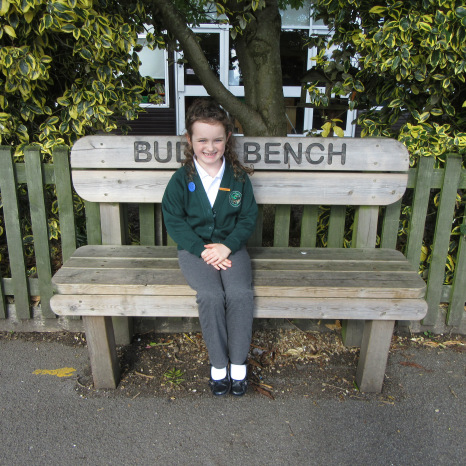 By Joe Jackson